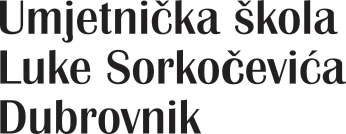 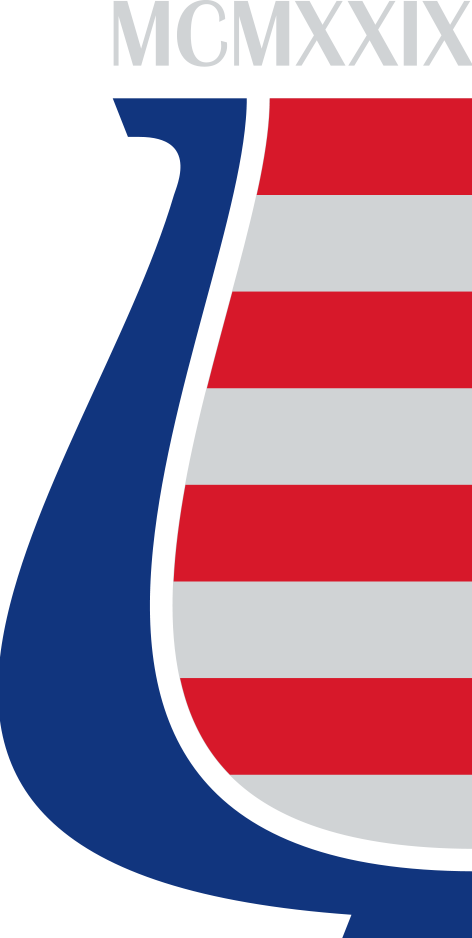                         Strossmayerova 3, HR-20000 Dubrovnik                                   tel: 020 324 636, 020 324 642, fax: 020 324 640                                   e-mail: umjetnicka.skola.luke.sorkocevica@du.t-com.hr                                  web adresa: www.usls.hr                                  IBAN: HR1524070001100019747                                  KLASA: 602-02/19-01                                  URBROJ: 2117/1-36-19-170                                  U Dubrovniku, 9. listopada  2019.PONUDITELJIMA    - s v i m a -Predmet: Dostava ponude za nabavku sanacije sanitarnih prostora za učenike       – traži seUmjetnička škola Luke Sorkočevića Dubrovnik pokreće postupak ponuda za nabavku sanacije sanitarnih prostora  sa zainteresiranim ponuditeljima.Molimo Vas da nam na adresu UMJETNIČKA ŠKOLA LUKE SORKOČEVIĆA, 20 000 Dubrovnik, Strossmayerova br. 3, s naznakom ″Bagatelna nabava / sanacije sanitarnih prostora” – na e-mail: umjetnicka.skola.luke.sorkocevica@du.t-com.hr  najkasnije do 18. listopada 2019. do 2400 sata dostavite Vašu ponudu za predmetnu nabavu. Molim da nam dostavite u okviru ponude i cijenu potrebnih elemenata te radova u sklopu ugradnje istih te ostalih radova neophodnih za izvršenje ove sanacije.Svim zainteresiranim ponuđačima stojim na raspolaganju za uvid u prostorije zbog potrebnih informacija traženih u ovom javnom pozivu na dolje navedeni kontakt.Za eventualne nejasnoće vezane za predmetnu nabavu molimo Vas da se obratite ravnatelju gosp. Slobodanu Begiću na telefon 020/324-636, mob.098 244 264 ili e-mail adresu:  S poštovanjem:Slobodan Begić,prof.